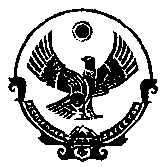 РЕСПУБЛИКА   ДАГЕСТАН          СОБРАНИЕ ДЕПУТАТОВ МУНИЦИПАЛЬНОГО РАЙОНА«МАГАРАМКЕНТСКИЙ РАЙОН»   РЕШЕНИЕ 24.09.2019г.                                                                                                   №199-VIсд                                                               с.Магарамкент                        О внесении изменений и дополнений в решение Собрания депутатов муниципального района от 26 декабря 2018г. №179-VIсд  «О бюджете МР «Магарамкентский район» на 2019 год и на плановый период 2020 и 2021 годов».        Собрание депутатов муниципального района  -  Р Е Ш А Е Т:     Внести в решение Собрания депутатов от 26 декабря 2018 года №179-VIсд «О бюджете МР «Магарамкентский район» на 2019 год и на плановый период 2020 и 2021 годов» следующие изменения: 1) статью 1  изложить в следующей редакции: «Статья 1. Утвердить основные характеристики бюджета МР «Магарамкентский район» на 2019 год по доходам  в сумме  994199,866 тыс. рублей  и по расходам в сумме 992949,766 тыс. рублей;профицит в сумме 1250,1 тыс. рублей;бюджетные ассигнования на исполнение публичных нормативных обязательств по расходам на 2019 год в сумме 18174,144 тыс. рублей»:          2) увеличить бюджетные назначения за 2019 год по разделам, подразделам, целевым статьям и видам расходов бюджетной классификации:            3) приложения № 1,4,5,6,8 к решению Собрания депутатов от 26 декабря 2018 года №179-VIсд «О бюджете МР «Магарамкентский район» на 2019 год и на плановый период 2020 и 2021 годов» изложить  в новой редакции:4) опубликовать настоящее решение в районной газете «Самурдин Сес» и разместить на официальном сайте Администрации МР «Магарамкентский район».            Председатель Собрания депутатов                                   Н.А. Алияров            Глава муниципального района                                         Ф.З.АхмедовПриложение №1	        к решению Собрания депутатов МР «Магарамкентский район» о внесении изменений и дополнений в решение Собрания депутатов МР от 26.12.2018г. №179 -VIСД                                                                             «О бюджете МР «Магарамкентский район» на 2019 год и на плановый период 2020 и 2021 годов»	   от 24.09.2019г.  № 199 -VIСДИсточники  внутреннего финансирования дефицита бюджетаМР «Магарамкентский район» тыс. рублей     Приложение №4	        к решению Собрания депутатов МР «Магарамкентский район» о внесении изменений и дополнений в решение Собрания депутатов МР от 26.12.2018г. №179 -VIСД                                                                             «О бюджете МР «Магарамкентский район» на 2019 год и на плановый период 2020 и 2021 годов»	от 24.09.2019г.  № 199 -VIСДР А С П Р Е Д Е Л Е Н И Е                                             по разделам, подразделам, целевым статьям, видам расходов							 			                                                            (тыс. рублей)Приложение №5	        к решению Собрания депутатов МР «Магарамкентский район» о внесении изменений и дополнений в решение Собрания депутатов МР от 26.12.2018г. №179 -VIСД                                                                             «О бюджете МР «Магарамкентский район» на 2019 год и на плановый период 2020 и 2021 годов»	от 24.09.2019г.  № 199 -VIСД	Р А С П Р Е Д Е Л Е Н И Ерасходов районного бюджета по ведомственной классификации расходов							 			                                (тыс. рублей)  Приложение №6	        к решению Собрания депутатов МР «Магарамкентский район» о внесении изменений и дополнений в решение Собрания депутатов МР от 26.12.2018г. №179 -VIСД                                                                             «О бюджете МР «Магарамкентский район» на 2019 год и на плановый период 2020 и 2021 годов»	   от 24.09.2019г.  № 199 -VIСДОбъемы межбюджетных трансфертов на финансирование расходов, связанных с передачей полномочийорганам местного самоуправления муниципального района                                                        (тыс. рублей)  Приложение №8	        к решению Собрания депутатов МР «Магарамкентский район» о внесении изменений и дополнений в решение Собрания депутатов МР от 26.12.2018г. №179 -VIСД                                                                             «О бюджете МР «Магарамкентский район» на 2019 год и на плановый период 2020 и 2021 годов»	   от 24.09.2019г.  № 199 -VIСДР А С П Р Е Д Е Л Е Н И Есубвенции по расчету и предоставлению дотаций поселениям и дотацию на частичнуюкомпенсацию дополнительных расходов на повышение оплаты труда.                                                                                                                                                                                (тыс. рублей)Наименование показателейКод  классификации источников финансирования дефицита бюджетаКод  классификации источников финансирования дефицита бюджетаКод  классификации источников финансирования дефицита бюджетаКод  классификации источников финансирования дефицита бюджетаКод  классификации источников финансирования дефицита бюджетаКод  классификации источников финансирования дефицита бюджетаКод  классификации источников финансирования дефицита бюджетаКод  классификации источников финансирования дефицита бюджета2019г.2020г.2021г.Бюджетные кредиты от других бюджетов бюджетной системы Российской Федерации00101030000000000000---Получение бюджетных кредитов от других бюджетов бюджетной системы Российской Федерации в валюте Российской Федерации00101030000000000700Получение кредитов от других бюджетов бюджетной системы Российской Федерации бюджетами муниципальных районов в валюте Российской Федерации00101030000050000710Погашение бюджетных кредитов, полученных от других бюджетов бюджетной системы Российской Федерации в валюте Российской Федерации00101030000000000800Погашение бюджетами муниципальных районов кредитов от других бюджетов бюджетной системы Российской Федерации в валюте Российской Федерации00101030000050000810-1250,1-2500,1-5000,2Изменение остатков средств на счетах по учету средств бюджета0010105000000000000012259,4--Увеличение остатков средств бюджетов00101050000000000500-966919,866-826882,044  -826842,644  Увеличение прочих остатков средств бюджетов00101050200000000500-966919,866-826882,044  -826842,644  Увеличение прочих остатков средств бюджетов муниципальных районов, временно размещенных в ценные бумаги 00101050202050000510-966919,866-826882,044  -826842,644  Уменьшение прочих остатков средств бюджетов00101050200000000600979179266826882,044  826842,644  Уменьшение прочих остатков средств бюджетов муниципальных районов, временно размещенных в ценные бумаги 00101050202050000610979179266826882,044  826842,644  Иные источники внутреннего финансирования дефицитов бюджетов00101060000000000000Исполнение государственных и муниципальных гарантий в валюте Российской Федерации001010604000000000001392,9861,7375,7Исполнение муниципальных гарантий муниципальных районов в валюте Российской Федерации в случае, если исполнение гарантом муниципальных гарантий ведет к возникновению права регрессного требования гаранта к принципалу либо обусловлено уступкой гаранту прав требования бенефициара к принципалу001010604000500008101392,9861,7375,7Итого источников внутреннего финансирования дефицитов бюджетов00101000000000000000Наименование  показателяР3ПРЦСРВРСумма 2019г.Сумма 2020г.Сумма 2021г.12345678Государственное управлениеГосударственное управлениеГосударственное управлениеГосударственное управлениеГосударственное управлениеФонд оплаты труда010291 1 00 20000121110211021102Взносы на выплаты и иные выплаты010291 1 00 20000129333333333Иные выплаты персоналу010291 1 00 20000122383030Фонд оплаты труда010391 1 00 20000121138313831383Взносы на выплаты и иные выплаты010391 1 00 20000129417417417Иные выплаты персоналу010391 1 00 20000122151515Информационные технологии010391 1 00 20000242337373Прочая закупка товаров, работ и услуг010391 1 00 20000244915151Фонд оплаты труда010488 3 00 20000121117981179811798Взносы на выплаты и иные выплаты010488 3 00 20000129354635633563Иные выплаты персоналу010488 3 00 20000122235135135Информационные технологии010488 3 00 20000242993968968Прочая закупка товаров, работ и услуг010488 3 00 20000244831831383138Уплата налогов 010488 3 00 20000851179516401640Уплата прочих налогов, сборов010488 3 00 20000852202020Уплата прочих налогов, сборов010488 3 00 200008534500Фонд оплаты труда010499 8 00 77710121223223223Взносы на выплаты и иные выплаты010499 8 00 77710129676767Иные выплаты персоналу010499 8 00 77710122999Информационные технологии010499 8 00 77710242474343Прочая закупка товаров, работ и услуг010499 8 00 77710244111515Фонд оплаты труда010499 8 00 77720121241241241Взносы на выплаты и иные выплаты010499 8 00 77720129737373Иные выплаты персоналу010499 8 00 77720122333Информационные технологии010499 8 00 77720242343030Прочая закупка товаров, работ и услуг010499 8 00 7772024461010Составление списков в заседатели010599 8 00 512002442,32,42,6Фонд оплаты труда010699 8 00 20000121254126962696Взносы на выплаты и иные выплаты010699 8 00 20000129767815815Иные выплаты персоналу010699 8 00 20000122171717Информационные технологии010699 8 00 20000242100100100Прочая закупка товаров, работ и услуг010699 8 00 20000244404040Фонд оплаты труда010693 7 00 20000121726726726Взносы на выплаты и иные выплаты010693 7 00 20000129219216216Иные выплаты персоналу010693 7 00 20000122131313Информационные технологии010693 7 00 20000242276363Прочая закупка товаров, работ и услуг010693 7 00 20000244511515Резервный фонд011199 9 00 20670870950950950Уплата налогов011388 3 00 2500085118100Прочая закупка товаров, работ и услуг011388 3 00 25000244157400Капитальные вложения 011388 3 38 25000611897000Информационные технологии011399 8 00 77730242656565Прочая закупка товаров, работ и услуг011399 8 00 77730244626262Фонд оплаты труда01139В 8 00 21000111175215401540Взносы на выплаты и иные выплаты01139В 8 00 21000119529465465Информационные технологии01139В 8 00 21000242134105105Прочая закупка товаров, работ и услуг01139В 8 00 2100024460140140Фонд оплаты труда01139В 8 00 22000111277328912891Взносы на выплаты и иные выплаты01139В 8 00 22000119837873873Иные выплаты персоналу01139В 8 00 22000112102323Информационные технологии01139В 8 00 22000242100100100Прочая закупка товаров, работ и услуг01139В 8 00 22000244656565Фонд оплаты труда01139В 8 00 23000111181216271627Взносы на выплаты и иные выплаты01139В 8 00 23000119547491491Иные выплаты персоналу01139В 8 00 23000112131313Информационные технологии01139В 8 00 23000242566666Прочая закупка товаров, работ и услуг01139В 8 00 23000244554545Фонд оплаты труда01139В 8 00 24000111125711701170Взносы на выплаты и иные выплаты01139В 8 00 24000119380353353Иные выплаты персоналу01139В 8 00 24000112121212Информационные технологии01139В 8 00 2400024252103103Прочая закупка товаров, работ и услуг01139В 8 00 24000244215115115МЦП «Развитие муниципальной службы  в мун. районе»011301 0 01 00590244888МЦП «Развитие малого и среднего предпринимательства011308 1 02 2000024415000Итого:Итого:Итого:Итого:Итого:57998,341365,441365,6Национальная оборонаНациональная оборонаНациональная оборонаНациональная оборонаНациональная оборонаСодержание ВУС020399 8 00 51180530358735873587Итого:Итого:Итого:Итого:Итого:358735873587Национальная безопасностьНациональная безопасностьНациональная безопасностьНациональная безопасностьНациональная безопасностьФонд оплаты труда030499 8 00 59300121750874874Взносы на выплаты и иные выплаты030499 8 00 59300129227264264Иные выплаты персоналу030499 8 00 59300122666Информационные технологии030499 8 00 59300242824040Прочая закупка товаров, работ и услуг030499 8 00 59300244771,6624,812,5Фонд оплаты труда030999 8 00 20000121109811201120Взносы на выплаты и иные выплаты030999 8 00 20000129332338338Иные выплаты персоналу030999 8 00 20000122111111Информационные технологии030999 8 00 20000242555555Прочая закупка товаров, работ и услуг 030999 8 00 20000244212121Фонд оплаты труда03099В 8 00 21000111190319341934Взносы на выплаты и иные выплаты03099В 8 00 21000119561584584Иные выплаты персоналу03099В 8 00 21000112181818Информационные технологии03099В 8 00 21000242549090Прочая закупка товаров, работ и услуг03099В 8 00 21000244631515Комплексная программа «Безопасный Дагестан»031407 2 00 00590244410410410КП противодействия идеологии терроризма031410 0 01 00590244150115115Итого:Итого:Итого:Итого:Итого:6512,66519,85907,5Национальная экономикаНациональная экономикаНациональная экономикаНациональная экономикаНациональная экономикаФонд оплаты труда04129В 8 00 21000111223122462246Взносы на выплаты и иные выплаты04129В 8 00 21000119674679679Иные выплаты персоналу04129В 8 00 21000112122222Информационные технологии04129В 8 00 21000242838383Прочая закупка товаров, работ и услуг04129В 8 00 21000244284146146МЦП «Развитие национальных отношений»040532 1 00 05160244505050Дорожный фонд040915 3 00 20760611179341502515025Софинансирование на ремонт дорог040915 3 00 21760611164100Субсидии на ремонт дорог040915 3 00 539006115336,74200 Итого:28245,7421825118251Ж К ХМероприятия в области ЖКХ050299 9 00 0500024437000Мероприятия в области ЖКХ050299 9 00 05000611000Благоустройство 050399 9 00 030002441000Благоустройство 050399 9 00 03000611372000Софинансирование в объекты050346 0 F2 5555061185500Субсидии (городская среда)050346 0 F2 555506118540,80300Итого:Итого:Итого:Итого:Итого:13495,80300ОбразованиеОбразованиеОбразованиеОбразованиеОбразованиеФонд оплаты труда(стандарт)070119 1 01 06590111504414848048480Взносы на выплаты и иные выплаты070119 1 01 06590119152321464014640Фонд оплаты труда070119 1 01 01590111270862389823898Взносы на выплаты и иные выплаты070119 1 01 01590119818072177217Иные выплаты персоналу070119 1 01 01590112180280280Информационные технологии070119 1 01 01590242265165165Прочая закупка товаров, работ и услуг070119 1 01 01590244256471325613256Уплата налогов070119 1 01 01590851120213251325Уплата прочих налогов, сборов070119 1 01 015908521300Уплата прочих налогов, сборов070119 1 01 0159085311000Фонд оплаты труда(стандарт)0702  19 2 02 06590111341119335839335839Взносы на выплаты и иные выплаты070219 2 02 06590119103018101424101424Прочая закупка товаров, работ и услуг070219 2 02 06590244855885588558Информационные технологии070219 2 02 06590242144214421442Иные выплаты персоналу070219 2 02 02590112118911891189Информационные технологии070219 2 02 02590242895895895Прочая закупка товаров, работ и услуг070219 2 02 02590244211311462414624Уплата налогов070219 2 02 025908515776,76812,17348,1Уплата прочих налогов, сборов070219 2 02 02590852352525Уплата прочих налогов, сборов070219 2 02 0259085311000Прочая закупка товаров, работ и услуг070219 2 02 03590244929592959295Капитальные вложения в объекты070219 2 38 41120611350--Субсидии на реализацию инициатив070299 9 00 411206116000--Софинансирование в объекты070219 2 02 075906112289--Фонд оплаты труда070319 3 06 03590111623194800448004Взносы на выплаты и иные выплаты070319 3 06 03590119188201449814498Иные выплаты персоналу070319 3 06 03590112626262Информационные технологии070319 3 06 03590242230130130Прочая закупка товаров, работ и услуг070319 3 06 03590244289324132413Уплата налогов070319 3 06 03590851500411411Уплата прочих налогов, сборов070319 3 06 03590852101010Уплата прочих налогов, сборов070319 3 06 035908534000Фонд оплаты труда07079В 8 00 21000111735735735Взносы на выплаты и иные выплаты07079В 8 00 21000119222222222Иные выплаты персоналу07079В 8 00 21000112111111Информационные технологии07079В 8 00 21000242275757Прочая закупка товаров, работ и услуг07079В 8 00 21000244851515Молодежная политика070733 2 99 99000244150145145Фонд оплаты труда070999 8 00 20000121  235923392339Взносы на выплаты и иные выплаты070999 8 00 20000129713706706Иные выплаты персоналу070999 8 00 20000122242424Информационные технологии070999 8 00 20000242103103103Прочая закупка товаров, работ и услуг070999 8 00 200002441757575МБУ ЦБМБКОУ07099Б 8 00 21000611714171417141Фонд оплаты труда070999 8 00 77740121780778778Взносы на выплаты и иные выплаты070999 8 00 77740129235235235Иные выплаты персоналу070999 8 00 77740122888Информационные технологии070999 8 00 77740242181818Прочая закупка товаров, работ и услуг070999 8 00 77740244293131Фонд оплаты труда07099В 8 00 21000111384435203520Взносы на выплаты и иные выплаты07099В 8 00 21000119116010631063Иные выплаты персоналу07099В 8 00 21000112707070Информационные технологии07099В 8 00 21000242676767Прочая закупка товаров, работ и услуг07099В 8 00 21000244231231231Уплата налогов07099В 8 00 21000851111МЦП «Развитие образования»070919 2 00 025902449100МЦП «Реализация молодежной пол.»070733 2 00 0059024412400Итого:Итого:Итого:Итого:Итого:732840,7672586,5673023,1КультураКультураКультураКультураКультураСодержание  МБУК МЦК080120 2 01 005906111207584758475Содержание МБУК  МЦК080120 2 01 2159061113770,500Содержание МБУК МБ080120 2 05 00590611890459065906Фонд оплаты труда0801 20 2 04 00590111674310310Взносы на выплаты и иные выплаты0801  20 2 04 00590119204101101Иные выплаты персоналу0801  20 2 04 00590112555Информационные технологии0801  20 2 04 00590242555555Прочая закупка товаров, работ и услуг0801  20 2 04 00590244686868Развитие и укрепление культуры0801  20 2 09 R46706111000 00Поддержка лучших сельских УК0801  20 2 09 R519161110000Подключение библиотек к Интернет0801  20 2 09 R519361165,37700Лучший работник культуры0801  20 2 09 R51923505000Фонд оплаты труда08049В 8 00 21000111206021112111Взносы на выплаты и иные выплаты08049В 8 00 21000119622637637Иные выплаты персоналу08049В 8 00 2100011281010Информационные технологии08049В 8 00 21000242605353Прочая закупка товаров, работ и услуг08049В 8 00 21000244285300300Итого:Итого:Итого:Итого:Итого:40005,8771803118031Социальная политикаСоциальная политикаСоциальная политикаСоциальная политикаСоциальная политикаДоплата к пенсиям100122 1 07 28960312732450450Прочие социальные расходы100322 10 4 71140313487487487Компенсация родительской платы100422 3 01 815403132544,92544,92544,9Единовременное пособие100422 3 07 52600313457,44475,74512,54Пособия на детей-сирот100422 3 07 81520313113291132911329Обеспечение жильем детей-сирот100422 5 00 508204121854,8641854,8641854,864Обеспечение жильем детей-сирот100422 5 00 R0820 4123091,443091,443091,44Итого:Итого:Итого:Итого:Итого:20496,64420232,94420269,744Физкультура и спортФизкультура и спортФизкультура и спортФизкультура и спортФизкультура и спортФонд оплаты труда11059В 8 00 21000111974700700Взносы на выплаты и иные выплаты11059В 8 00 21000119294211211Иные выплаты персоналу11059В 8 00 21000112121212Информационные технологии11059В 8 00 2100024294848Прочая закупка товаров, работ и услуг11059В 8 00 210002441541515Иные выплаты персоналу110224 1 01 87010112244244244Физкультура и спорт110224 1 01 87010244590545590МЦП «Развитие физической культуры и спорта»110224 2 00 0059024475450Итого:Итого:Итого:Итого:Итого:235218201820Периодическая печатьПериодическая печатьПериодическая печатьПериодическая печатьПериодическая печатьМБУ Редакция газеты «Самурдин сес»12029Б 8 00 21000611490841044104Итого:Итого:Итого:Итого:Итого:490841044104Обслуживание муниципального долгаОбслуживание муниципального долгаОбслуживание муниципального долгаОбслуживание муниципального долгаОбслуживание муниципального долгаПроцентные платежи по мун. долгу130126 1 05 2788073023,823,823,8Итого:Итого:Итого:Итого:Итого:23,823,823,8Межбюджетные трансфертыМежбюджетные трансфертыМежбюджетные трансфертыМежбюджетные трансфертыМежбюджетные трансфертыМежбюджетные трансферты140126 1 01 60020511763414046040460Межбюджетные трансферты140226 1 01 60020512296,300Межбюджетные трансферты140326 1 01 60020540584600Итого:Итого:Итого:Итого:Итого:82483,34046040460ВСЕГО:ВСЕГО:ВСЕГО:ВСЕГО:ВСЕГО:992949,766826882,044826842,644Наименование  распорядителя кредитовГл.Р3ПРЦСРВРВРСумма 2019г.Сумма 2020г.Сумма 2021г.1234566789Администрация МР «Магарамкентский район»Администрация МР «Магарамкентский район»Администрация МР «Магарамкентский район»Администрация МР «Магарамкентский район»Администрация МР «Магарамкентский район»Администрация МР «Магарамкентский район»Администрация МР «Магарамкентский район»фонд оплаты труда001010291 1 00 2000091 1 00 20000121110211021102взносы на выплаты и иные выплаты001010291 1 00 2000091 1 00 20000129333333333иные выплаты персоналу001010291 1 00 2000091 1 00 20000122383030фонд оплаты труда001010488 3 00 2000088 3 00 20000121117981179811798взносы на выплаты и иные выплаты001010488 3 00 2000088 3 00 20000129354635633563иные выплаты персоналу001010488 3 00 2000088 3 00 20000122235135135информационные технологии001010488 3 00 2000088 3 00 20000242993968968прочая закупка товаров, работ и услуг001010488 3 00 2000088 3 00 20000244831831383138уплата налогов001010488 3 00 2000088 3 00 20000851179516401640уплата налогов001010488 3 00 2000088 3 00 20000852202020уплата налогов001010488 3 00 2000088 3 00 200008534500фонд оплаты труда001010499 8 00 7771099 8 00 77710121223223223взносы на выплаты и иные выплаты001010499 8 00 7771099 8 00 77710129676767иные выплаты персоналу001010499 8 00 7771099 8 00 77710122999информационные технологии001010499 8 00 7771099 8 00 77710242474343прочая закупка товаров, работ и услуг001010499 8 00 7771099 8 00 77710244111515фонд оплаты труда001010499 8 00 7772099 8 00 77720121241241241взносы на выплаты и иные выплаты001010499 8 00 7772099 8 00 77720129737373иные выплаты персоналу001010499 8 00 7772099 8 00 77720122333информационные технологии001010499 8 00 7772099 8 00 77720242343030прочая закупка товаров, работ и услуг001010499 8 00 7772099 8 00 7772024461010составление списков в заседатели001010599 8 00 5120099 8 00 512002442,32,42,6фонд оплаты труда001010699 8 00 2000099 8 00 20000121254126962696взносы на выплаты и иные выплаты001010699 8 00 2000099 8 00 20000129767815815иные выплаты персоналу001010699 8 00 2000099 8 00 20000122171717информационные технологии001010699 8 00 2000099 8 00 20000242100100100прочая закупка товаров, работ и услуг001010699 8 00 2000099 8 00 20000244404040резервный фонд001011199 9 00 2067099 9 00 20670870950950950уплата налогов001011388 3 00 2500088 3 00 2500085118100прочая закупка товаров, работ и услуг001011388 3 00 2500088 3 00 25000244157400капитальные вложения001011388 3 38 2500088 3 38 25000611897000информационные технологии001011399 8 00 7773099 8 00 77730242656565содержание архива001011399 8 00 7773099 8 00 77730244626262МЦП «Развитие мун. службы» 001011379 0 00 0000079 0 00 00000244888МЦП «Развитие малого и среднего001011379 0 00 0002079 0 00 0002024415000ВУСы001020399 8 00 5118099 8 00 51180530358735873587фонд оплаты труда001030499 8 00 5930099 8 00 59300121750874874взносы на выплаты и иные выплаты001030499 8 00 5930099 8 00 59300129227264264иные выплаты персоналу001030499 8 00 5930099 8 00 59300122666информационные технологии001030499 8 00 5930099 8 00 59300242824040прочая закупка товаров, работ и услуг001030499 8 00 5930099 8 00 59300244771,6624,812,5фонд оплаты труда001030999 8 00 2000099 8 00 20000121109811201120взносы на выплаты и иные выплаты001030999 8 00 2000099 8 00 20000129332338338иные выплаты персоналу001030999 8 00 2000099 8 00 20000122111111информационные технологии001030999 8 00 2000099 8 00 20000242555555прочая закупка товаров, работ и услуг001030999 8 00 2000099 8 00 20000244212121муниципальная целевая программа001030979 0 00 0001079 0 00 00010244410410410комплексная программа001030979 0 00 0000079 0 00 00000244150115115муниципальная целевая программа001040579 0 00 0000079 0 00 00000244505050дорожный фонд001040915 3 00 2076015 3 00 20760611179341502515025софинансирование001040915 3 00 2176015 3 00 21760611164100субсидии001040915 3 00 5390015 3 00 539006115336,74200коммунальное хозяйство001050299 9 00 0500099 9 00 0500024437000коммунальное хозяйство001050299 9 00 0500099 9 00 05000611000благоустройство001050399 9 00 0300099 9 00 030002441000благоустройство 001050399 9 00 0300099 9 00 03000611372000софинансирование001050346 0 F2 5555046 0 F2 5555061185500субсидии001050346 0 F2 5555046 0 F2 555506118540,80300капитальные вложения в объекты001070219 2 38 4112019 2 38 4112061135000субсидии001070299 9 00 4112099 9 00 411206116000--софинансирование001070219 2 02 0759019 2 02 075906112289--МБУ ЦБМБКОУ00107099В 8 00 210009В 8 00 21000611714171417141фонд оплаты труда001070999 8 00 7774099 8 00 77740121780778778взносы на выплаты и иные выплаты001070999 8 00 7774099 8 00 77740129235235235иные выплаты персоналу001070999 8 00 7774099 8 00 77740122888информационные технологии001070999 8 00 7774099 8 00 77740242181818прочая закупка товаров, работ и услуг001070999 8 00 7774099 8 00 77740244293131МЦП «Развитие образования»001070979 0 00 0259079 0 00 025902449100МЦП «Реализация молод.политики»001070979 0 00 0000079 0 00 0000024412400содержание МБУК МЦК001080120 2 01 0059020 2 01 005906111207584758475содержание МБУК  МЦК001080120 2 01 2159020 2 01 2159061113770,500содержание МБУК МБ001080120 2 05 0059020 2 05 00590611890459065906развитие культуры0010801  20 2 09 R4670  20 2 09 R46706111000 00поддержка сельских УК0010801  20 2 09 R5191  20 2 09 R519161110000подключение библиотек к Интернет0010801  20 2 09 R5193  20 2 09 R519361165,37700доплата к пенсии001100122 1 07 2896022 1 07 28960312732450450прочие социальные расходы001100322 10 4 7114022 10 4 71140313487487487единовременное пособие001100422 3 07 5260022 3 07 52600313457,44475,74512,54пособия на детей-сирот001100422 3 07 8152022 3 07 81520313113291132911329обеспечение жильем детей-сирот001100422 5 00 5082022 5 00 508204121854,8641854,8641854,864обеспечение жильем детей-сирот001100422 5 00 R0820 22 5 00 R0820 4123091,443091,443091,44МБУ «Самурдин сес» 00112029В 8 00 220009В 8 00 22000611490841044104процентные платежи001130126 1 05 2788026 1 05 2788073023,823,823,8межбюджетные трансферты001140126 1 01 6002026 1 01 60020511763414046040460межбюджетные трансферты001140226 1 01 6002026 1 01 60020512296,300межбюджетные трансферты001140326 1 01 6002026 1 01 60020540584600Итого:229746,244135605,044135029,744Собрание депутатовСобрание депутатовСобрание депутатовСобрание депутатовСобрание депутатовСобрание депутатовФонд оплаты труда001010391 1 00 2000091 1 00 20000121138313831383Взносы на выплаты и иные выплаты001010391 1 00 2000091 1 00 20000129417417417Иные выплаты персоналу001010391 1 00 2000091 1 00 20000122151515Информационные технологии001010391 1 00 2000091 1 00 20000242337373Прочая закупка товаров, работ и услуг001010391 1 00 2000091 1 00 20000244915151Итого:Итого:Итого:Итого:Итого:Итого:Итого:193919391939Контрольно-счетная палатаКонтрольно-счетная палатаКонтрольно-счетная палатаКонтрольно-счетная палатаКонтрольно-счетная палатаКонтрольно-счетная палатаКонтрольно-счетная палатафонд оплаты труда005010693 7 00 20000121121726726726взносы на выплаты и иные выплаты005010693 7 00 20000129129219216216иные выплаты персоналу005010693 7 00 20000122122131313информационные технологии005010693 7 00 20000242242276363прочая закупка товаров, работ и услуг005010693 7 00 20000244244511515Итого:Итого:Итого:Итого:Итого:Итого:Итого:103610331033Централизованная бухгалтерияЦентрализованная бухгалтерияЦентрализованная бухгалтерияЦентрализованная бухгалтерияЦентрализованная бухгалтерияЦентрализованная бухгалтерияЦентрализованная бухгалтерияфонд оплаты труда00101139В 8 00 21000111111175215401540взносы на выплаты и иные выплаты00101139В 8 00 21000119119529465465информационные технологии00101139В 8 00 21000242242134105105прочая закупка товаров, работ и услуг00101139В 8 00 2100024424460140140Итого:247522502250Отдел земельных отношений и землепользованияОтдел земельных отношений и землепользованияОтдел земельных отношений и землепользованияОтдел земельных отношений и землепользованияОтдел земельных отношений и землепользованияОтдел земельных отношений и землепользованияОтдел земельных отношений и землепользованияфонд оплаты труда00101139В 8 00 22000111111277328912891взносы на выплаты и иные выплаты00101139В 8 00 22000119119837873873иные выплаты персоналу00101139В 8 00 22000112112102323информационные технологии00101139В 8 00 22000242242100100100прочая закупка товаров, работ и услуг00101139В 8 00 22000244244656565Итого:Итого:Итого:Итого:Итого:Итого:Итого:378539523952Отдел архитектуры и строительстваОтдел архитектуры и строительстваОтдел архитектуры и строительстваОтдел архитектуры и строительстваОтдел архитектуры и строительстваОтдел архитектуры и строительстваОтдел архитектуры и строительствафонд оплаты труда00101139В 8 00 23000111111181216271627взносы на выплаты и иные выплаты00101139В 8 00 23000119119547491491иные выплаты персоналу00101139В 8 00 23000112112131313информационные технологии00101139В 8 00 23000242242566666прочая закупка товаров, работ и услуг00101139В 8 00 23000244244554545Итого:Итого:Итого:Итого:Итого:Итого:Итого:248322422242Информационный центрИнформационный центрИнформационный центрИнформационный центрИнформационный центрИнформационный центрИнформационный центрфонд оплаты труда00101139В 8 00 24000111111125711701170взносы на выплаты и иные выплаты00101139В 8 00 24000119119380353353иные выплаты персоналу00101139В 8 00 24000112112121212информационные технологии00101139В 8 00 2400024224252103103прочая закупка товаров, работ и услуг00101139В 8 00 24000244244215115115Итого:Итого:Итого:Итого:Итого:Итого:Итого:191617531753Единая дежурно-диспетчерская службаЕдиная дежурно-диспетчерская службаЕдиная дежурно-диспетчерская службаЕдиная дежурно-диспетчерская службаЕдиная дежурно-диспетчерская службаЕдиная дежурно-диспетчерская службаЕдиная дежурно-диспетчерская службафонд оплаты труда00103099В 8 00 21000111111190319341934взносы на выплаты и иные выплаты00103099В 8 00 21000119119561584584иные выплаты персоналу00103099В 8 00 21000112112181818информационные технологии00103099В 8 00 21000242242549090прочая закупка товаров, работ и услуг00103099В 8 00 21000244244631515Итого:Итого:Итого:Итого:Итого:Итого:Итого:259926412641Отдел сельского хозяйстваОтдел сельского хозяйстваОтдел сельского хозяйстваОтдел сельского хозяйстваОтдел сельского хозяйстваОтдел сельского хозяйстваОтдел сельского хозяйствафонд оплаты труда08204129В 8 00 21000111111223122462246взносы на выплаты и иные выплаты08204129В 8 00 21000119119674679679иные выплаты персоналу08204129В 8 00 21000112112122222информационные технологии08204129В 8 00 21000242242838383прочая закупка товаров, работ и услуг08204129В 8 00 21000244244284146146Итого:Итого:Итого:Итого:Итого:Итого:Итого:328431763176Дошкольные образовательные учрежденияДошкольные образовательные учрежденияДошкольные образовательные учрежденияДошкольные образовательные учрежденияДошкольные образовательные учрежденияДошкольные образовательные учрежденияДошкольные образовательные учрежденияфонд оплаты труда075070119 1 01 06590111111504414848048480взносы на выплаты и иные выплаты075070119 1 01 06590119119152321464014640фонд оплаты труда075070119 1 01 01590111111270862389823898взносы на выплаты и иные выплаты075070119 1 01 01590119119818072177217иные выплаты персоналу075070119 1 01 01590112112180280280информационные технологии075070119 1 01 01590242242265165165прочая закупка товаров, работ и услуг075070119 1 01 01590244244256471325613256уплата налогов075070119 1 01 01590851851120213251325уплата  прочих налогов075070119 1 01 015908528521300уплата  прочих налогов075070119 1 01 0159085385311000компенсация родительской платы075100422 3 01 815403133132544,92544,92544,9Итого:Итого:Итого:Итого:Итого:Итого:Итого:130724,9111805,9111805,9Общеобразовательные школыОбщеобразовательные школыОбщеобразовательные школыОбщеобразовательные школыОбщеобразовательные школыОбщеобразовательные школыОбщеобразовательные школыфонд оплаты труда075070219 2 02 06590111111341119335839335839взносы на выплаты и иные выплаты075070219 2 02 06590119119103018101424101424иные выплаты персоналу075070219 2 02 06590244244855885588558информационные технологии075070219 2 02 06590242242144214421442прочая закупка товаров, работ и услуг075070219 2 02 02590112112118911891189информационные технологии075070219 2 02 02590242242895895895прочая закупка товаров, работ и услуг075070219 2 02 02590244244211311462414624уплата налогов075070219 2 02 025908518515776,76812,17348,1уплата налогов075070219 2 02 02590852852352525уплата  прочих налогов075070219 2 02 0259085385311000прочая закупка товаров, работ и услуг075070219 2 02 03590244244929592959295Итого:Итого:Итого:Итого:Итого:Итого:Итого:490448,7480103,1480639,1Учреждения дополнительного образованияУчреждения дополнительного образованияУчреждения дополнительного образованияУчреждения дополнительного образованияУчреждения дополнительного образованияУчреждения дополнительного образованияУчреждения дополнительного образованияфонд оплаты труда075070319 3 06 03590111111546834151041510взносы на выплаты и иные выплаты075070319 3 06 03590119119165141253612536иные выплаты персоналу075070319 3 06 03590112112575757информационные технологии075070319 3 06 035902422421363636прочая закупка товаров, работ и услуг075070319 3 06 03590244244263122512251уплата налогов075070319 3 06 03590851851500411411уплата налогов075070319 3 06 03590852852101010уплата налогов075070319 3 06 035908538534000Итого:Итого:Итого:Итого:Итого:Итого:Итого:745715681156811Учреждение дополнительного образованияУчреждение дополнительного образованияУчреждение дополнительного образованияУчреждение дополнительного образованияУчреждение дополнительного образованияУчреждение дополнительного образованияУчреждение дополнительного образованияфонд оплаты труда056070319 3 06 0359019 3 06 03590111763664946494взносы на выплаты и иные выплаты056070319 3 06 0359019 3 06 03590119230619621962иные выплаты персоналу056070319 3 06 0359019 3 06 03590112555информационные технологии056070319 3 06 0359019 3 06 03590242949494прочая закупка товаров, работ и услуг056070319 3 06 0359019 3 06 03590244262162162лучший работник культуры0010801  20 2 09 R5192  20 2 09 R51923505000Итого:Итого:Итого:Итого:Итого:Итого:Итого:1030387178717Отдел по делам молодежи и туризмаОтдел по делам молодежи и туризмаОтдел по делам молодежи и туризмаОтдел по делам молодежи и туризмаОтдел по делам молодежи и туризмаОтдел по делам молодежи и туризмаОтдел по делам молодежи и туризмафонд оплаты труда00107079В 8 00 21000111111735735735взносы на выплаты и иные выплаты00107079В 8 00 21000119119222222222иные выплаты персоналу00107079В 8 00 21000112112111111информационные технологии00107079В 8 00 21000242242275757прочая закупка товаров, работ и услуг00107079В 8 00 21000244244851515Мероприятия по молодежн. политике001070733 2 99 99000244244150145145Итого:Итого:Итого:Итого:Итого:Итого:Итого:123011851185Управление образованияУправление образованияУправление образованияУправление образованияУправление образованияУправление образованияУправление образованияфонд оплаты труда075070999 8 00 20000121121235923392339взносы на выплаты и иные выплаты075070999 8 00 20000129129713706706иные выплаты персоналу075070999 8 00 20000122122242424информационные технологии075070999 8 00 20000242242103103103прочая закупка товаров, работ и услуг075070999 8 00 200002442441757575Итого:Итого:Итого:Итого:Итого:Итого:Итого:337432473247Районный методкабинет образованияРайонный методкабинет образованияРайонный методкабинет образованияРайонный методкабинет образованияРайонный методкабинет образованияРайонный методкабинет образованияРайонный методкабинет образованияфонд оплаты труда07507099В 8 00 21000111111384435203520взносы на выплаты и иные выплаты07507099В 8 00 21000119119116010631063иные выплаты персоналу07507099В 8 00 21000112112707070информационные технологии07507099В 8 00 21000242242676767прочая закупка товаров, работ и услуг07507099В 8 00 21000244244231231231уплата налогов07507099В 8 00 21000851851111Итого:Итого:Итого:Итого:Итого:Итого:Итого:537349524952Краеведческий музейКраеведческий музейКраеведческий музейКраеведческий музейКраеведческий музейКраеведческий музейКраеведческий музейфонд оплаты труда001080120 2 04 00590111111674310310взносы на выплаты и иные выплаты001080120 2 04 00590119119204101101иные выплаты персоналу001080120 2 04 00590112112555информационные технологии001080120 2 04 00590242242555555прочая закупка товаров, работ и услуг001080120 2 04 00590244244686868Итого:Итого:Итого:Итого:Итого:Итого:Итого:1006539539Отдел  культурыОтдел  культурыОтдел  культурыОтдел  культурыОтдел  культурыОтдел  культурыОтдел  культурыфонд оплаты труда05608049В 8 00 21000111111206021112111взносы на выплаты и иные выплаты05608049В 8 00 21000119119622637637иные выплаты персоналу05608049В 8 00 2100011211281010информационные технологии05608049В 8 00 21000242242605353прочая закупка товаров, работ и услуг05608049В 8 00 21000244244285300300Итого:Итого:Итого:Итого:Итого:Итого:Итого:303531113111Условно утвержденные расходыУсловно утвержденные расходыУсловно утвержденные расходыУсловно утвержденные расходыУсловно утвержденные расходыУсловно утвержденные расходыУсловно утвержденные расходы- условно утвержденные расходы001999999 9 00 00000999999-2064141282Итого:Итого:Итого:Итого:Итого:Итого:Итого:2064141282Отдел физической культуры и спортаОтдел физической культуры и спортаОтдел физической культуры и спортаОтдел физической культуры и спортаОтдел физической культуры и спортаОтдел физической культуры и спортаОтдел физической культуры и спортафонд оплаты труда16411059В 8 00 21000111111974700700взносы на выплаты и иные выплаты16411059В 8 00 21000119119294211211иные выплаты персоналу16411059В 8 00 21000112112121212информационные технологии16411059В 8 00 2100024224294848прочая закупка товаров, работ и услуг16411059В 8 00 210002442441541515иные выплаты персоналу164110224 1 01 87010112112244244244физкультура и спорт164110224 1 01 87010244244590590590МЦП «Развитие физической культуры"164110279 0 00 0000024424475450Итого:Итого:Итого:Итого:Итого:Итого:Итого:235218201820ВСЕГО:ВСЕГО:ВСЕГО:ВСЕГО:ВСЕГО:ВСЕГО:ВСЕГО:971680,844826882,044826842,644Наименование показателя2019г2020г2021г - дотация 188646,0106071,0106071,0- дотация  муниципальных районов на частичную компенсацию дополнительных расходов на повышение оплаты труда работников 2365,600 - дотация сельским поселениям на частичную компенсацию дополнительных расходов на повышение оплаты труда работников 296,300- субсидии на обеспечение разового питания учащихся 1-4 классов9295,09295,09295,0 - госстандарт образования454137,0447263,0447263,0- госстандарт дошкольного образования65673,063120,063120,0 - ЗАГСы1836,61808,81196,5 - расходы  для выполнения  полномочий по первичному воинскому учету на территориях, где отсутствуют военные комиссариаты3587,03587,03587,0 - расходы  для выполнения государственных   полномочий по хранению, комплектованию, учету Архивного фонда РД127,0127,0127,0 - расходы для выполнения полномочий по образованию и организации деятельности административных комиссий357,0357,0357,0 - расходы для выполнения полномочий по образованию и организации деятельности административных комиссий по ДН357,0357,0357,0- на организацию и осуществление деятельности по опеке 1070,01070,01070,0- осуществление полномочий по составлению списков кандидатов в присяжные заседатели 2,32,42,6 - субвенции  бюджетам муниципальных районов по расчету и предоставлению дотаций поселениям64841,040460,040460,0- субвенция по обеспечению жильем детей-сирот и детей, оставшихся без попечения родителей4946,3044946,3044946,304- пособия на детей-сирот11329,011329,011329,0- единовременное пособие на детей-сирот457,44475,74512,54- компенсация части родительской платы за содержание ребенка в муниципальных учреждениях дошкольного образования2544,92544,92544,9- субсидии на развитие культуры1215,377--- субсидии на содержание автомобильных дорог общего пользования5336,742- субсидии на поддержку муниципальных программ современной городской среды8540,803- субсидии на реализацию проектов местных инициатив 6000,0Межбюджетные трансферты из республиканского бюджета832961,366692814,144692238,844Иные межбюджетные трансферты13770,500Межбюджетные трансферты, передаваемые бюджетам муниципальных районов из бюджетов поселений на осуществление части полномочий по решению вопросов местного значения в соответствии с заключенными соглашениями13770,500ВСЕГО МЕЖБЮДЖЕТНЫЕ ТРАНСФЕРТЫ846731,866691579,744691132,744Наименование муниципального образования2019г.2019г.2020г.2021г.Наименование муниципального образованиядотациядотация на повышение2020г.2021г.1. Гарахская17526100210022. Мугерганская287410126012603. Киркинская348012228622864. Гильярская353611161816185. Куйсунская363013168316836. Магарамкентская721638468546857. Ярагказмалярская322912169916998. Целегюнская340912141914199. Гапцахская3779132314231410. Советская4763152513251311. Картасказмалярская2780141736173612. Новоаульская3244142005200513. Бутказмалярская3102131594159414. Оружбинская2878121686168615. Азадоглинская260712,31492149216. Самурская3423121788178817. Тагиркентказмалярская4324162031203118. Билбильская3378121699169919. Капирказмалярская3632141990199020. Филялинская3660131542154221. Ходжаказмалярская2533111078107822. Чах-чахская31121113401340ИТОГО:76341296,34046040460